РЕШЕНИЕСобрания депутатов муниципального образования«Шоруньжинское сельское поселение»О внесений изменений в Устав муниципального образования «Шоруньжинское сельское поселение»Руководствуясь Федеральным законом от 06 октября 2003 г. № 131- ФЗ «Об общих принципах организации местного самоуправления Российской Федерации»,Собрание депутатов муниципального образования Шоруньжинское сельское поселение» РЕШИЛО:1. Внести в Устав муниципального образования «Шоруньжинское сельское поселение», утвержденный решением Собрания депутатов муниципального образования «Шоруньжинское сельское поселение» № 116 от 22.09.2017 г. (далее – Устав) следующие изменения:1. 1 В пункте 21 части 1 статьи 6 изложить в следующей редакции:  21.  утверждение правил благоустройства территории поселения, осуществление контроля за их соблюдением, организация благоустройства территории поселения в соответствии с указанными правилами, а также организация использования, охраны, защиты, воспроизводства городских лесов, лесов особо охраняемых природных территорий, расположенных в границах населенных пунктов поселения.1.2. Часть 1 статьи 8:а) дополнить пунктом 8 следующего содержания:«8) полномочиями в сфере стратегического планирования, предусмотренными Федеральным законом от 28 июня 2014 года № 172-ФЗ «О стратегическом планировании в Российской Федерации»;»;б) пункты 8, 9,10,11,12,13,14,15 считать пунктами 9,10,11,12,13,14,15,16в) пункт 9 изложить в следующей редакции:«9) организация сбора стратегических показателей, характеризующих состояние экономики и социальной сферы муниципального образования, и предоставление указанных данных органом государственной власти в порядке, установленном Правительством Российской Федерации;»;1.3. Статью 16 изложить в следующей редакции: «Статья 16. Публичные слушания, общественные обсуждения».1. Для обсуждения проектов муниципальных правовых актов по вопросам местного значения с участием жителей муниципального образования представительным органом муниципального образования, главой муниципального образования могут проводиться публичные слушания.2. Публичные слушания проводятся по инициативе населения, представительного органа муниципального образования или главы муниципального образования.Публичные слушания, проводимые по инициативе населения или представительного органа муниципального образования, назначаются представительным органом муниципального образования, а по инициативе главы муниципального образования - главой муниципального образования.3. На публичные слушания должны выноситься:1) проект устава муниципального образования, а также проект муниципального нормативного правового акта о внесении изменений и дополнений в данный устав, кроме случаев, когда в устав муниципального образования вносятся изменения в форме точного воспроизведения положений Конституции Российской Федерации, федеральных законов, конституции (устава) или законов субъекта Российской Федерации в целях приведения данного устава в соответствие с этими нормативными правовыми актами;2) проект местного бюджета и отчет о его исполнении;2.1) проект стратегии социально-экономического развития муниципального образования;3) вопросы о преобразовании муниципального образования, за исключением случаев, если в соответствии со статьей 13 настоящего Федерального закона для преобразования муниципального образования требуется получение согласия населения муниципального образования, выраженного путем голосования либо на сходах граждан.4. Порядок организации и проведения публичных слушаний по проектам и вопросам, указанным в части 3 настоящей статьи, определяется уставом муниципального образования и (или) нормативными правовыми актами представительного органа муниципального образования и должен предусматривать заблаговременное оповещение жителей муниципального образования о времени и месте проведения публичных слушаний, заблаговременное ознакомление с проектом муниципального правового акта, другие меры, обеспечивающие участие в публичных слушаниях жителей муниципального образования, опубликование (обнародование) результатов публичных слушаний, включая мотивированное обоснование принятых решений.5. По проектам генеральных планов, проектам правил землепользования и застройки, проектам планировки территории, проектам межевания территории, проектам правил благоустройства территорий, проектам, предусматривающим внесение изменений в один из указанных утвержденных документов, проектам решений о предоставлении разрешения на условно разрешенный вид использования земельного участка или объекта капитального строительства, проектам решений о предоставлении разрешения на отклонение от предельных параметров разрешенного строительства, реконструкции объектов капитального строительства, вопросам изменения одного вида разрешенного использования земельных участков и объектов капитального строительства на другой вид такого использования при отсутствии утвержденных правил землепользования и застройки проводятся общественные обсуждения или публичные слушания, порядок организации и проведения которых определяется уставом муниципального образования и (или) нормативным правовым актом представительного органа муниципального образования с учетом положений законодательства о градостроительной деятельности.»1.4. Пункт 4 части 1 статьи 28 изложить в следующей редакции: «4) утверждение стратегии социально-экономического развития муниципального образования;»;1.5. Часть 6 статьи 34 изложить в следующей редакции:«6. В случае, если глава муниципального образования, полномочия которого прекращены досрочно на основании правового акта высшего должностного лица субъекта Российской Федерации (руководителя высшего исполнительного органа государственной власти субъекта Российской Федерации) об отрешении от должности главы муниципального образования либо на основании решения представительного органа муниципального образования об удалении главы муниципального образования в отставку, обжалует данные правовой акт или решение в судебном порядке, представительный орган муниципального образования не вправе принимать решение об избрании главы муниципального образования, избираемого представительным органом муниципального образования из своего состава, до вступления решения суда в законную силу.»;2. Поручить Главе муниципального образования «Шоруньжинское сельское поселение», Председателю Собрания депутатов муниципального образования «Шоруньжинское сельское поселение» направить настоящее решение на государственную регистрацию в установленном законом порядке и обнародовать его после государственной регистрации.3.   Настоящее Решение вступает в силу со дня его официального обнародования.Глава муниципального образования«Шоруньжинское сельское поселение»,Председатель Собрания депутатов                                          Л.А. Григорьева«Унчо ял кундем» муниципальный образованийын депутатше-влакын Погынжо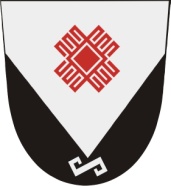 Собрание депутатов муниципального образования «Шоруньжинское сельское поселение» № 15020 ноября   2018 год